Strong Hall on the campus of Missouri State University  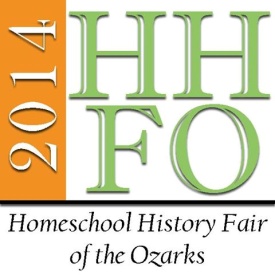 October 10, 2014 :00 AM – 5:00 PMRegistration Form(Open to all children ages five to eighteen years old)This form must be returned with $5 per entry fee on or before September 12, 2014 to: Angie Piercy – Homeschool History Fair of the Ozarks Coordinator 1303 South MarylandSpringfield, MO 65807All forms and guidelines are available at http://hhfo.weebly.com/.  However if you do not have internet access or a printer, hard copies can be mailed to you. Will you require hard copies be sent to your mailing address?Yes NoSPECIAL NOTE TO ALL HOMESCHOOLERS CONCERNING PARKING: Admission to the Homeschool History Fair of the Ozarks will be FREE OF CHARGE thanks to the generous hospitality of Missouri State University and the sponsorship of the Missouri State University Religious Studies Club. Arrangements have been made to make free parking available to all visitors of the fair. More details will be announced as we draw closer to the event. If you have any questions, please contact via email piercyangie@hotmail.com. Parent/Student Agreement FormTO HAVE YOUR ENTRY ACCEPTED FOR EXHIBITION IN THE 2014 Homeschool History Fair of the Ozarks, THE FOLLOWING STATEMENTS MUST BE SIGNED. The project described here, which I plan to enter in the 2014 Homeschool History Fair of the Ozarks, is my own work and has been completed by me to the best of my ability in accordance with the guidelines of the fair. Furthermore, I agree to have my project in place and ready for judging as per the submission guidelines laid out by the fair. If submitting a HISTORICAL PAPER, I will have my project submitted for judging by September 26, 2014. Projects should be sent to the fair coordinator, Angie Piercy, electronically at piercyangie@hotmail.com or mailed to 1303 South Maryland, Springfield, Missouri 65807. If I submit my paper electronically, I will also bring a clean hardcopy of the paper on October 10, 2014.If submitting a HISTORICAL WEBSITE, I will have my project submitted for judging by September 26, 2014.  Projects should be sent to the fair coordinator, Angie Piercy, electronically at piercyangie@hotmail.com or mailed to 1303 South Maryland, Springfield, Missouri 65807.If submitting an HISTORICAL EXHIBITION, I will have my project submitted between 8:00 AM and 9:00 AM, on October 10, 2014, at Strong Hall on the campus of Missouri State University. I agree to leave my project on display until 4:00 PM and no later than 5:00 PM, on October 10, 2014. If submitting a MEDIA DOCUMENTARY, I will have my project submitted for judging by September 26, 2014. Projects should be sent to the fair coordinator, Angie Piercy, electronically at piercyangie@hotmail.com or mailed to 1303 South Maryland, Springfield, Missouri 65807.If submitting a LIVING HISTORY PERFORMANCE, I will make myself available for judging at the appointed time on October 10, 2014.I understand that my project will be entered at my own risk and agree that I am solely responsible for any loss or damage to my project or any of its parts. ___________________________________________________________________ Signature of Student 					Date___________________________________________________________________ Signature of Parent					Date	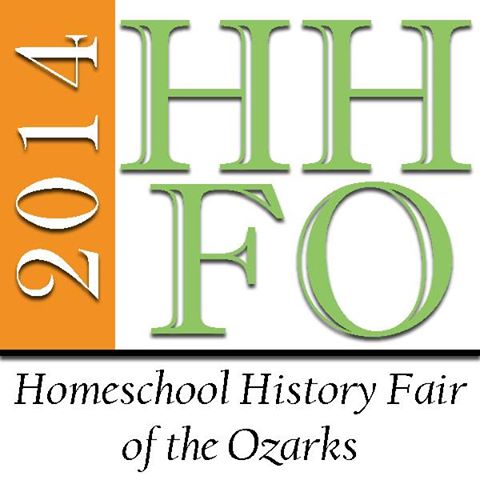 Registrant InformationRegistrant InformationRegistrant InformationRegistrant InformationRegistrant InformationRegistrant InformationRegistrant InformationFirst NameFirst NameLast NameLast NameLast NameLast NameAge Mailing AddressMailing AddressMailing AddressMailing AddressMailing AddressMailing AddressMailing AddressCityStateStateStateStateZip CodeZip CodeEmailEmailEmailEmailEmailPhonePhonePresentation Category (Please refer to http://hhfo.weebly.com/ for presentation guidelines and special instructions for submissions.)Presentation Category (Please refer to http://hhfo.weebly.com/ for presentation guidelines and special instructions for submissions.)Presentation Category (Please refer to http://hhfo.weebly.com/ for presentation guidelines and special instructions for submissions.)Presentation Category (Please refer to http://hhfo.weebly.com/ for presentation guidelines and special instructions for submissions.)Presentation Category (Please refer to http://hhfo.weebly.com/ for presentation guidelines and special instructions for submissions.)Presentation Category (Please refer to http://hhfo.weebly.com/ for presentation guidelines and special instructions for submissions.)Presentation Category (Please refer to http://hhfo.weebly.com/ for presentation guidelines and special instructions for submissions.)Historical Paper (Must be submitted by September 26, 2014. Please refer to guidelines at http://hhfo.weebly.com/ for details of submission.)                                                     Historical Web Site (Must be submitted by September 26, 2014. Please refer to guidelines at http://hhfo.weebly.com/ for  details of submission.)Historical Paper (Must be submitted by September 26, 2014. Please refer to guidelines at http://hhfo.weebly.com/ for details of submission.)                                                     Historical Web Site (Must be submitted by September 26, 2014. Please refer to guidelines at http://hhfo.weebly.com/ for  details of submission.)Historical Paper (Must be submitted by September 26, 2014. Please refer to guidelines at http://hhfo.weebly.com/ for details of submission.)                                                     Historical Web Site (Must be submitted by September 26, 2014. Please refer to guidelines at http://hhfo.weebly.com/ for  details of submission.)Media Documentary (Must be submitted by September 26, 2014. Please refer to guidelines at http://hhfo.weebly.com/ for  methods for submission.)Living History Performance                   (Performances will take place on October 10, 2014.)Historical Exhibition (Must be ready for submission on the morning of October 10, 2014.)Media Documentary (Must be submitted by September 26, 2014. Please refer to guidelines at http://hhfo.weebly.com/ for  methods for submission.)Living History Performance                   (Performances will take place on October 10, 2014.)Historical Exhibition (Must be ready for submission on the morning of October 10, 2014.)Media Documentary (Must be submitted by September 26, 2014. Please refer to guidelines at http://hhfo.weebly.com/ for  methods for submission.)Living History Performance                   (Performances will take place on October 10, 2014.)Historical Exhibition (Must be ready for submission on the morning of October 10, 2014.)Media Documentary (Must be submitted by September 26, 2014. Please refer to guidelines at http://hhfo.weebly.com/ for  methods for submission.)Living History Performance                   (Performances will take place on October 10, 2014.)Historical Exhibition (Must be ready for submission on the morning of October 10, 2014.)Project InformationProject InformationProject InformationProject InformationProject InformationProject InformationProject InformationProject TitleProject TitleProject TitleProject TitleIs this project focused on one of the special selected topics?      Yes (please specify)__________________NoIs this project focused on one of the special selected topics?      Yes (please specify)__________________NoIs this project focused on one of the special selected topics?      Yes (please specify)__________________NoBrief Description of ProjectBrief Description of ProjectBrief Description of ProjectBrief Description of ProjectBrief Description of ProjectBrief Description of ProjectBrief Description of Project